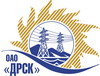 Открытое Акционерное Общество«Дальневосточная распределительная сетевая  компания»Протокол заседания Закупочной комиссии по вскрытию поступивших конвертовг. БлаговещенскСпособ и предмет закупки: открытый электронный запрос предложений: «Техподдержка лицензионного программного обеспечения VMware» для нужд Исполнительного аппарата и филиалов ОАО «ДРСК»Закупка проводится согласно ГКПЗ 2015г. раздела  3.1.  № 902  на основании указания ОАО «ДРСК» от  14.04.2015 г. № 97.Планируемая стоимость закупки в соответствии с ГКПЗ:  3 024 265,00 руб. без учета НДС.ПРИСУТСТВОВАЛИ:Два члена постоянно действующей Закупочной комиссии ОАО «ДРСК» 2 уровняИнформация о результатах вскрытия конвертов:В ходе проведения запроса предложений было получено 5 предложений, конверты с которыми были размещены в электронном виде на Торговой площадке Системы www.b2b-energo.ru.Вскрытие конвертов было осуществлено в электронном сейфе организатора запроса предложений на Торговой площадке Системы www.b2b-energo.ru автоматически.Дата и время начала процедуры вскрытия конвертов с предложениями участников:09:00 28.04.2015Место проведения процедуры вскрытия конвертов с предложениями участников:Торговая площадка Системы www.b2b-energo.ruВ конвертах обнаружены предложения следующих участников запроса предложений:Утвердить заседания Закупочной комиссии по вскрытию поступивших на открытый запрос предложений конвертов.Ответственный секретарь (член ЗК)                                                               О.А. МоторинаТехнический секретарь ЗК	Г.М.Терёшкина № 414/УИТ-В28.04.2015№Наименование участника и его адресПредмет и общая цена заявки на участие в запросе предложений1ООО "ДСЦБИ "МАСКОМ" (680038, Россия, Хабаровский край, г. Хабаровск, ул. Яшина, д. 40)Предложение: Техподдержка лицензионного программного обеспечения VMware» для нужд Исполнительного аппарата и филиалов ОАО «ДРСК, подано 27.04.2015 в 08:24
Цена: 1 824 100,00 руб. (цена без НДС)2ООО "Фирма 2К" (680021, Россия, Хабаровский край, Хабаровск, пер. Станционный, 17)Предложение: Техподдержка лицензионного программного обеспечения VMware» для нужд Исполнительного аппарата и филиалов ОАО «ДРСК», подано 27.04.2015 в 07:45
Цена: 1 857 933,11 руб. (цена без НДС)3ООО "Софт Билдинг" (190121, Россия, г. Санкт - Петербург, пр-rn Римского-Корсакова, д. 83-85, кв. 40)Предложение: Техподдержка лицензионного программного обеспечения VMware» для нужд Исполнительного аппарата и филиалов ОАО «ДРСК»., подано 24.04.2015 в 18:08
Цена: 2 850 000,00 руб. (НДС не облагается)4ЗАО "СофтЛайн Трейд" (г. Москва) (119270 РФ, г. Москва, Лужнецкая набережная, д. 2/4, стр.3А, офис 304 )Предложение: подано 24.04.2015 в 12:13
Цена: 3 014 263,93 руб. (цена без НДС)5ЗАО "Лaнит-Пaртнер" (680011, г. Хабаровск, ул. Запарина, 137)Предложение: подано 27.04.2015 в 07:28
Цена: 3 165 977,13 руб. (цена без НДС)